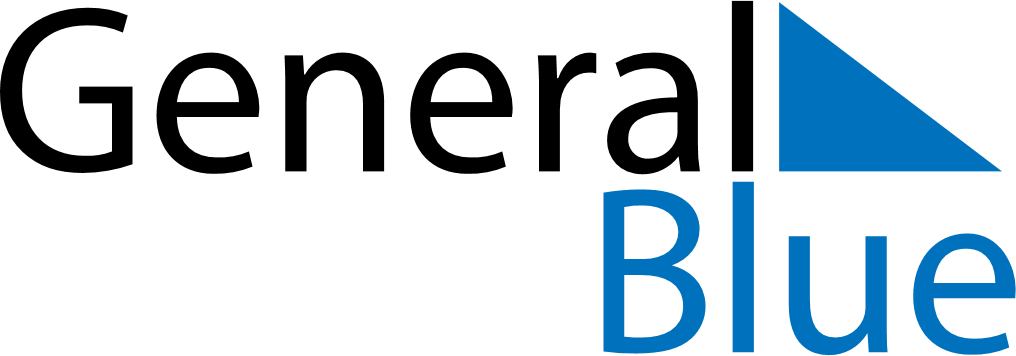 February 2029February 2029February 2029February 2029BurundiBurundiBurundiMondayTuesdayWednesdayThursdayFridaySaturdaySaturdaySunday1233456789101011Unity Day1213141516171718End of Ramadan (Eid al-Fitr)1920212223242425262728